INNFØRING VELFERDSTEKNOLOGI AGDER Bakgrunn og begrunnelse for prosjektetAgder består av 30 kommuner med over 300 000 innbyggere. Kommunene i regionen satser på bruk av velferdsteknologi for å kunne imøtekomme fremtidens utfordringer innen helse- og omsorgsfeltet. Kommunene har hatt en fragmentert tilnærming på området med deltagelse i ulike prosjekter innen ulike satsingsområder. Kommunene i Agder har nå gjennom Regional koordineringsgruppe (RKG) besluttet at man nå ønsker en mer helhetlig tilnærming til innføring og anvendelse av velferdsteknologiske løsninger på tvers av kommunene i Agder. Det er regional koordineringsgruppe e-helse og velferdsteknologi Agder (RKG) som koordinerer dette prosjektet på vegne av 30 kommuner. Helsedirektoratet gav i 2015 Agder et oppdrag (av flere), om å etablere et offentlig, nasjonalt midlertidig responssenter (alarmmottak) for digitale trygghetsalarmer og gjennomføre en felles anskaffelse av digitale trygghetsalarmer. Agderkommunene pekte på Kristiansand kommune som prosjekteier av oppdraget, og dette ble forankret i Rådmannsgruppen Regionplan Agder. Etter en konkretiseringsfase bestod oppdraget i å inngå avtaler for kjøp av digitale trygghetsalarmer og annen nødvendig trygghets- og varslingsteknologi for hjemmeboende og beboere på institusjon, samt etablere en bemannet kommunal tjeneste for mottak av alarmer. Det ble i første omgang begrenset til kommunene i Agder. Den formelle prosessen knyttet til felles anskaffelse ble gjennomført av OFA (Offentlig felles anskaffelse Agder). Anskaffelsen av trygghets- og varslingsteknologi ble avsluttet oktober 2017 og valgt leverandør er Telenor Objects, med underleverandører. Prosjektets mål Agders hovedmål innenfor feltet e-helse og velferdsteknologi er at trygghets- og varslingsteknologi er integrert i helse- og omsorgstjenestene innen 2020.Virksomhetsmål:Trygghets- og varslingsteknologi er integrert i helse- og omsorgstjenesten i alle 30 kommunene innen 2020 på en slik måte at det gir gevinsterEffektmål:Økt kompetanse og utviklede tjenester slik at gevinster ved bruk av velferdsteknologi kan realiseresResultatmål:Sluttført felles anskaffelse av trygghets- og varslingsteknologiTeknisk responsløsning er i driftTrygghets- og varslingsteknologi er implementert i test-kommune for bemannet responssenterTrygghets- og varslingsteknologi er implementert i test-kommune som ikke skal benytte bemannet responssenterTrygghets- og varslingsteknologi implementeres i øvrige kommuner som benytter bemannet responssenterTrygghets- og varslingsteknologi implementeres i øvrige kommuner som ikke benytter bemannet responssenterKommunene i Agder har gode forvaltningsrutiner for helse- og omsorgstjenestene som inkluderer bruk av trygghets- og varslingsteknologiKommunene i Agder utarbeider tjenesteforløp og gevinstplaner for innføring av velferdsteknologiKommunene i Agder har økt kompetanse på tjenesteinnovasjon og forvaltning av velferdsteknologiBeskrivelse av VELFERDSTEKNOLOGI AGDER 2020, OG PROSJEKTER SOM INNGÅR I SATSINGENKommunene i Agder har gått sammen om satsingen «velferdsteknologi i Agder 2020» som et samlebegrep for felles prosjekter mellom Agder kommunene. «Velferdsteknologi i Agder 2020» består av følgende utviklingsområder:Felles anskaffelse trygghets- og varslingsteknologiKommunal responssentertjenesteInnføring velferdsteknologi Agder Koordinere teknisk implementering av trygghets- og varslingsteknologiTjenesteinnovasjon og forvaltningsrutinerKompetanseløft velferdsteknologi AgderFelles anskaffelse trygghets- og varslingsteknologiGjennom RKG ble hele Agder invitert til felles anskaffelse av trygghets- og varslingsteknologi høsten 2016. Av totalt 30 kommuner i Agder, har 21 (over 90 prosent av befolkningsgrunnlaget i Agder) gitt tilslutning til å inngå avtale for å kjøpe/leie av resultatet fra «Felles anskaffelsen», og 9 kommuner er inkludert i avtalen med opsjon. Det er «Offentlige fellesinnkjøp Agder» (OFA) som hadde prosjektledelsen og bistod med deres kompetanse inn i prosjektet. Innkjøpsavtalen har en varighet på 3 år +1+1+1. Felles anskaffelsen innebærer digitale (og eventuelt mobile) trygghetsalarmer, lokaliseringsteknologi (GPS), digitalt tilsyn/nattkamera, sensorteknologi, e-lås, elektronisk medisindispensere, varslingsanlegg for institusjoner, etablering av teknisk responssenterløsning og tilhørende kommunikasjonsløsninger. Denne anskaffelsen baserer seg på de nasjonale anbefalingene gitt av Helsedirektoratet.  I søknaden til det nasjonale velferdsteknologiprogrammet ble det søkt midler om prosjektledelse til å sluttføre felles anskaffelse. Kommunal responssentertjenesteHelsedirektoratet gav i 2015 Agder oppdraget om å etablere et responssenter (alarmmottak) for digitale trygghetsalarmer. Agderkommunene pekte på Kristiansand kommune som prosjekteier av satsningen.  Kommunalt responssenter ble lagt til Valhalla helsesenter i Kristiansand kommune. Fra mars 2017 har responssenteret vært i drift og betjent Telenor Objects sine kunder med responssentertjenester. Fra høsten 2017 ble kommunene i Agder invitert til å etablere et interkommunalt samarbeid om håndtering av trygghets- og varslingsteknologi.  Kommunalt responssenter tilbyr flere modeller for samarbeid:Bemannet responstjenesteBack-up, dersom hjemkommunen ikke besvarer alarmenTeknisk ruting av alarmer til hjemkommunen Kommunene som tilsluttet seg felles anskaffelse for innkjøp av trygghetsteknologi vil benytte samme tekniske løsning, som gir et godt fundament ved økt bruk av velferdsteknologi i årene fremover.  Responssenteret er basert på nasjonal veileder for responssenter. I oppstartperioden har ansatte på responssenteret utviklet rutiner og prosedyrer, samt opparbeidet seg erfaring og kompetanse på å besvare og følge opp alarmer fra innbyggere i ulike kommuner. Det blir lagt stor vekt på sikkerhet for brukere, pasienter og pårørende. Det krever rutinerte, kompetente og trygge medarbeidere. Innføring velferdsteknologi AgderKoordinere teknisk implementering av trygghets- og varslingsteknologiFor å koordinere en sikker og tidseffektiv teknisk utskiftning og implementering av trygghets- og varslingsteknologien som anskaffes, har prosjektet en viktig koordinerende rolle. KomUt og den etablerte IKT referansegruppe Agder, vil ha en viktig rolle i den tekniske implementeringen i de ulike kommunene i Agder. Type teknologi og når implementeringen skal foregå vil variere fra kommune til kommune, men alle kommunene har mål om at velferdsteknologi er en integrert del av tjenestetilbudet innen 2020. Tjenesteinnovasjon og forvaltningProsjektet «Innføring av velferdsteknologi i Agder» fordrer regionen til å tenke felles løsninger og samarbeid, samtidig som det utfordres til å tenke nytt og innovativt. Teknologi som anskaffes og som skal implementeres i stort omfang på Agder utløser flere behov og utfordrer den tradisjonelle forvaltningspraksisen i kommunene. Behovene som synliggjøres knytter seg blant annet til: Tjenestedesign og tilpassede tjenesteforløp Tildelingspraksis og kriterierSystemer for egenbetaling/betalingssatserBehovskartlegging ved bruk av velferdsteknologiGevinstrealisering Kompetanseheving og tiltak på tjenesteinnovasjon og forvaltning av velferdsteknologiProsjektet vil, i samarbeid med kommunene, utvikle maler, prosedyrer og verktøy som skal bidra til mest mulig felles tilnærming når det gjelder vurderinger av tildelingskriterier, behovskartlegging og egenbetaling/betalingssatser ved bruk av velferdsteknologi. Prosjektet vil koordinere samarbeidet og erfaringsdeling mellom kommunene. Prosjektet skal også bidra med opplæring og gi støtte i utarbeidelse av gevinstplaner, og behov for tjenesteforløp ved innføring av velferdsteknologiske løsninger i kommunene. Kompetanseløft velferdsteknologi AgderUtviklingssenter for sykehjem og hjemmetjenester (USHT) Vest Agder fikk våren 2017 innvilget midler til innovasjonsprosjektet «Kompetanseløft velferdsteknologi Agder». Søknaden ble innvilget på vegne av de 30 kommuner i Agder. «Kompetanseløft velferdsteknologi Agder» organiseres som delprosjekt 3 «Kompetanseløft velferdsteknologi» i prosjektet «Innføring av velferdsteknologi Agder». Kommuner i begge fylker blir sentrale i å prøve ut og ta i bruk verktøy og metoder for å sikre effektiv kompetansebygging, som for eksempel velferdsteknologiens ABC og e-læringskurs.KommunikasjonsplanRammebetingelserHelsedirektoratets anbefalinger for bruk av trygghets- og varslingsteknologi danner rammene for prosjektet.Føringer for prosjektetAnbefalinger fra Helsedirektoratet angående type teknologi kommunene anbefales å implementere og anbefalinger fra direktoratet for e-Helse angående responstjenesten gir føringer for prosjektet.Prosjektets avgrensningerInnføring velferdsteknologi Agder skal implementere trygghets- og varslingsteknologi i kommunene i Agder. Prosjektet omfatter ikke implementering av andre typer e-helse-tjenester.Organisering, roller og ansvarProsjektorganisering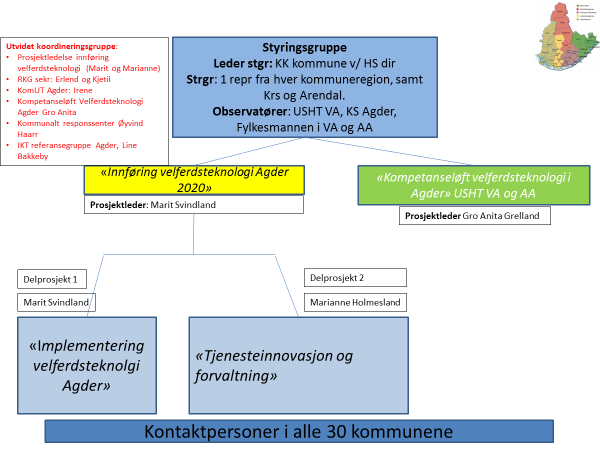 Revidert prosjektorganisering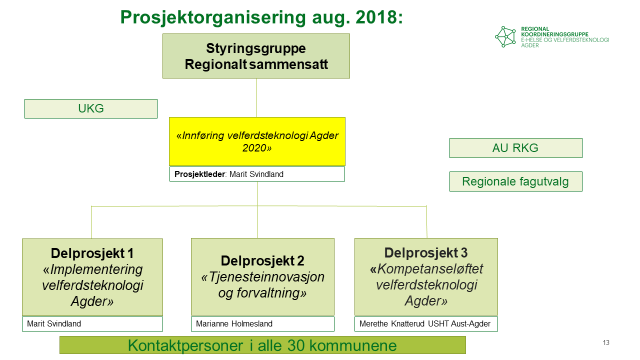 RollebeskrivelserStyringsgruppe:Delprosjekt 1 Implementering velferdsteknologi:Delprosjekt 2 Tjenesteinnovasjon og forvaltning:Delprosjekt   3 Kompetanseløft velferdsteknologiProsjektets avhengigheter og forutsetningerProsjektplanSe vedlagt prosjektplan.Budsjett 2017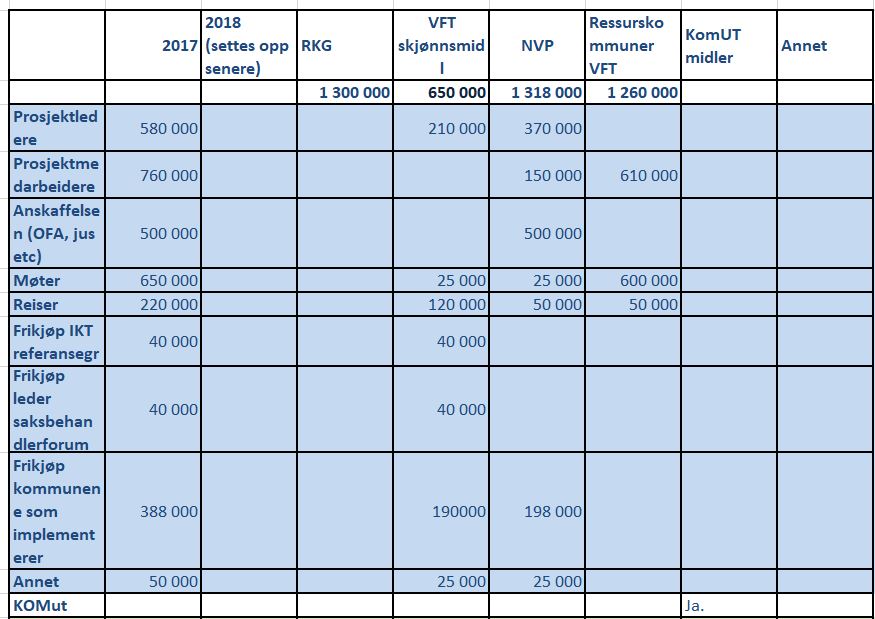 Vurdering av prosjektets usikkerheterTruslerProsjektstyring og rapporteringsmekanismerProsjektleder har ansvar for månedlig rapportering til Nasjonal velferdsteknologiprogram og rapportering til styringsgruppen, samt årlig rapportering til Fylkesmannen i Aust- og Vest-Agder.Vedlegg:Prosjektplan StyringsdokumentInteressentanalyseInteressentanalyseInteressentHvordan berøres av / påvirker endringenInnflytelseHoldningStrategi for involvering, dialog og opplæringInnbyggereMøter nye helse- og omsorgstjenester og / eller nye måter å utøve tjenester på, digitaliserte tjenester, omdømme, økt kvalitet på tjenester som gir godt omdømmeLav1Positiv#Gi informasjon om nye måter å utøve helse- og omsorgstjenester på, visningsarena, informasjonsdager, media,TjenestemottakerBetaling av tjenester, kvalitet på tjenestene, økt valgfrihet, økt trygghet, økt livskvalitet, økt mestring og selvstendighet Høy3Nøytral5Kontakt med brukerorganisasjoner, skriftlig og muntlig informasjon og opplæring som ansatte gir, oppfølging av brukerPårørendeMulighet for større involvering, større ansvar, økt samhandling, kvalitet på tjenestene, økt valgfrihet, økt trygghet, økt livskvalitet, økt mestringHøy3Nøytral5Kontakt med brukerorganisasjoner, skriftlig og muntlig informasjon og opplæring som ansatte gir, oppfølging av brukerPolitikereSikre finansiering, forventede gevinster ved unngåtte kostnader på sikt, effektiv helse- og omsorgstjenesterHøy3Positiv#Informasjon / opplæring om at gevinster først og fremst er unngåtte kostnaderRådmannSikre finansiering, forventede gevinster ved unngåtte kostnader på sikt, effektiv helse- og omsorgstjenesterHøy3Positiv#Informasjon / opplæring om at gevinster først og fremst er unngåtte kostnaderKommunalsjefBeslutningstaker, Sikre finansiering, forventede gevinster ved unngåtte kostnader på sikt, effektiv helse- og omsorgstjenester, endre tjenesteneHøy3Positiv#Regelmessige møter i RKG og styringsgruppen. Representantene i styringsgruppen videreformidler til Helsenettverkene Ledere helse og omsorgEndre tjenesten, ta ut gevinster, legge til rette for å endre tjenesten, oppfølging, endring (investering kan komme i en avd. mens gevinst i en annen)Høy3Nøytral5Arbeidsgruppene i den enkelte kommune oppfordres til å jobbe med: Kompetanseheving bruk av teknologi, endringsledelse, kultur bygging, Ansatte med spesielt ansvar for velferdsteknologiTravel hverdag, må se tjenesten på tvers, viktige ambassadører, ansvar for videre opplæring,Høy3Positiv#Inviteres til Agder-samlinger, regelmessige skype-møter med kommunenes kontaktpersoner, nettside og mail til kommunenes kontaktpersoner Ansatte  Endrede måter å utøve tjenesten på, nye tjenester, nye stillinger,Medium2Nøytral5Arbeidsgruppene i kommunene oppfordres til å arbeide med: Holdningsendring, kulturendring, kompetanseheving, informasjonTillitsvalgteEndrede måter å utøve tjenesten på, nye tjenester, nye stillinger, omstillingerMedium2Nøytral5Involveres i kommuneneIKTTravel hverdag, omstilling, ansvar for infrastruktur, tett samhandling med tjenestene, sikkerhet, vaktberedskap, kapasitetHøy3Nøytral5IKT referansegruppe deltar i delprosjekt 1. IKT referansegruppe inviteres til Agder-samlinger. Arbeidsgruppene i kommunene oppfordres til tett samarbeid mellom kommunene og IKT samarbeidene, sikre at IKT ikke blir flaskehalser,FastlegerPåvirker tjenestemottakerneLav1Nøytral5Oppfordrer kommunene å informere dem LeverandørKapasitet, fleksibilitet, tilrettelegging, opplæring, kompleksitet, prestisjeHøy3Positiv#Regelmessige samarbeidsmøter Frivillige organisasjonerMuligheter for samarbeid med frivillige, Lav1Nøytral5Oppfordre arbeidsgruppene i kommunene til å informere frivillige organisasjonerBrukerrepresentanter / eldreråd / Råd for mennesker med nedsatt funksjonsevneInvolvere dem, ambassadørerMedium2Nøytral5Orientere RKG brukerrådene, oppfordre kommunene om å orienterer i sine eldreråd og råd for mennesker med nedsatt funksjonsevneHelsedirektoratet, direktoratet for e-Helse, FylkesmannenPrestisje at NVP lykkesHøy3Positiv#Informere, involvere, sikre fremtidig finansieringForankringsplanForankringsplanInteressentForankringsaktivitetNårAnsvarligStatusInnbyggereInformasjon til innbyggere ved f.eks. å benytte visningsarena, informasjonsdager eller bruk av media,FortløpendeArbeidsgruppe i hver kommuneInformere arbeidsgruppene i kommunene på kick-offTjenestemottakerKontakt med brukerorganisasjoner, skriftlig og muntlig informasjon og opplæring som ansatte gir, oppfølging av brukerFortløpende Arbeidsgruppe i hver kommuneInformere arbeidsgruppene i kommunene på kick-offPårørendeKontakt med brukerorganisasjoner, skriftlig og muntlig informasjon og opplæring som ansatte gir, oppfølging av brukerFortløpendeArbeidsgruppe i hver kommune Informere arbeidsgruppene i kommunene på kick-offPolitikereInformasjon / opplæring om at gevinster først og fremst er unngåtte kostnaderFortløpendeArbeidsgruppe i hver kommuneInformere arbeidsgruppene i kommunene på kick-offRådmannInformasjon / opplæring om at gevinster først og fremst er unngåtte kostnaderFortløpendeArbeidsgruppe i hver kommuneInformere arbeidsgruppene i kommunene på kick-offKommunalsjefInformasjon / opplæring om at gevinster først og fremst er unngåtte kostnader, effekter, nye måter å utøve tjenester på, beslutningsprosesser, koordinering, samarbeidStyringsgruppen har møte hver 3. uke. Representantene har ansvar for videre forankring til kommunene i regionenRepresentantene i styringsgruppen videreformidler til helsenettverkene i regionen. Arbeidsgruppen i kommunen oppfordres til tett dialog med kommunalsjefLedere helse og omsorgKompetanseheving bruk av teknologi, endringsledelse, kulturbygging, gevinstarbeidFortløpendeKontaktperson i hver kommuneOppfordre arbeidsgruppene i kommunene på kick-off til å samarbeide tett med ledere i helse og omsorgAnsatte med spesielt ansvar for velferdsteknologiInviteres til Agder-samlinger, regelmessige skype-møter med kommunenes kontaktpersoner, nettside og mail til kommunenes kontaktpersonerFortløpendeKontaktperson i kommunenInformere arbeidsgruppene i kommunene på kick-offAnsatte  Holdningsendring, kulturendring, kompetanseheving, informasjonFortløpendeKontaktperson i kommunenInformere arbeidsgruppene i kommunene på kick-offTillitsvalgteDeltakelse i kommunens arbeidsgrupperFortløpendeKontaktperson i kommunenOppfordre kommunene til å samarbeide tett med tillitsvalgte IKTIKT referansegruppe og sikre tett samarbeid mellom kommunene og IKT samarbeidene, sikre at IKT ikke blir flaskehalser,FortløpendeIKT referansegruppe og deltakelse i kommunens arbeidsgrupperIKT referansegruppe deltar i delprosjekt 1. Arbeidsgruppene i kommunen oppfordres til å ha med representanter fra IKTFastlegerInformasjonsmøte for fastlegene?Avklares i hver kommuneKontaktperson i kommunenOppfordre kommunene til å informere fastlegeneLeverandørDelta i delprosjektgruppe 1Umiddelbart etter kontraktsinngåelseProsjektleder delprosjekt 1Prosjektleder delprosjekt 1 deltar i kontrakts-utarbeidelsen og innleder samarbeidet med leverandørFrivillige organisasjonerInformasjon til innbyggere ved f.eks. å benytte visningsarena, informasjonsdager eller bruk av media,FortløpendeKontaktperson i kommunenOppfordre kommunene til å informere frivillige organisasjonerBrukerrepresentanter / eldreråd / Råd for mennesker med nedsatt funksjonsevneOrientere RKG brukerrådene, kommunene orienterer i sine rådAvklares i hver kommuneRKG og kontaktperson i hver kommuneOppfordre kommunene til å informere eldrerådet og rådet for mennesker med nedsatt funksjonsevneHelsedirektoratet, direktoratet for e-Helse, FylkesmannenMånedlig rapportering til nasjonalt velferdsteknologiprogram, Fylkesmannen er observatør i styringsgruppen og årlig rapportering til FylkesmannenMånedlig, hver 3. uke og årligProsjektleder og kontaktperson Prosjektleder rapporterer månedlig til nasjonalt velferdsteknologiprogram. Statusrapportene legges ut på SharePoint.MålgruppeHovedbudskap KanalFrekvensFristAnsvarlig30 kommuner i AgderInformasjon om NVP og invitasjon til samling 21 - 22 sept.Mail via RKG strukturen29.06.2017RKG sekr.InnbyggereEndring i tjenesteneNRK SørlandetSept. 2017Prosjekteier Arbeidsgruppene i kommuneneKick-off "Innføring velferdsteknologi Agder 2020"Samling1. av 2 samlinger i 201721 - 22 sept. 2017ProsjektgruppenFagutvalgene Informasjon om "Innføring velferdsteknologi Agder 2020" samt kartlegging av hvor langt kommunene er kommet i arbeidet med innføring av velferdsteknologiBesøk i fagutvalgene31.12.2017Prosjektleder delprosjekt 1 og 2Arbeidsgruppene i kommuneneAgder-samling 2Samling2. av 2 samlinger i 20178 - 9 nov 2017ProsjektgruppenKontaktpersoner i kommuneneAgder-samlingSamling1 av 3 samlinger i 201823. jan. 2018ProsjektgruppenArbeidsgruppene i kommuneneSamarbeid om velferdsteknologi i AgderSamlingÅrlig 1 – 2 mars 2018USHTArbeidsgruppene i kommuneneAgder-samlingSamling2 av 3 samlinger i 2018 7.5. 2018ProsjektgruppenTeknisk ansvarlig i kommuneneOpplæring i bruk av rapporterSamlingVed behov 19.9. 2018Delprosjekt 1Arbeidsgruppene i kommuneneAgder-samlingSamling3 av 3 samlinger i 2018 27.9. 2018ProsjektgruppenArbeidsgruppene i kommuneneRegion-samlingerSamlingVed behovNov. 2018Delprosjekt 2KontaktpersonerGjennomgang av kontraktenSamlingVed behov22.11.2018 Delprosjekt 1 RolleNavnTittelProsjekteierWenche P DehliHelse- og sosialdirektør Kristiansand kommuneRepresentant ListerregionenAnne Berit Åtland HansenKommunalsjefRepresentant LindesnesregionenHeidi Henanger HavenKommunalsjefRepresentant 
Region KristianasandBente SomdalKommunalsjefRepresentant Østre AgderAase Synnøve HobbeslandKommunalsjefRepresentant SetesdalsregionenSolveig KyrvestadTenesteleiarRepresentant ArendalTorill SkårKommunalsjefKontaktpersonKjetil LøyningRådgiverProsjektlederMarit SvindlandProsjektlederObservatørEster HasselFylkesmannen  Aust- og Vest AgderObservatørAnna Charlotte LarsenKS AgderObservatørOlga Rugland EspegrenUSHT Vest-AgderRollerNavnProsjektleder delprosjekt 1Marit SvindlandKomUT AgderIrene Henriksen AuneIKT referansegruppeResponssenterRenate Neteland OlstadRessurskommuneTore Gryting AndersenKomUT - testlederBjarne VårdalRollerNavnProsjektleder delprosjekt 2Marianne Holmesland ProsjektmedarbeiderChristina Hagtvedt PaulsenProsjektmedarbeider Merethe KnatterudProsjektmedarbeiderTone NessRollerNavnProsjektleder delprosjekt 3Merethe Knatterud ProsjektmedarbeiderChristina Hagtvedt PaulsenProsjektleder delprosjekt 2Marianne HolmeslandProsjektmedarbeiderTone NessAvhengighetsanalyseAvhengighetsanalyseAvhengighetsanalyseNavn på prosjektProsjekteierKort beskrivelseHvordan påvirker dette oss?Hvordan tar vi hensyn til dette i planleggingen?Nasjonalt velferdsteknologi-programHelsedirektoratetImplementere velferdsteknologi slik at det er integrert i alle kommuners helse- og omsorgstjenester innen 2020Rammer for vårt prosjekt.Deltar i aktivitetene i det nasjonale programmetFelles anskaffelse av trygghets- og varslingsteknologi i AgderVertskommune: Kristiansand på vegne av 21 (30) kommuner i Agder Felles anskaffelse av trygghets- og varslingsteknologiInnføring velferdsteknologi Agder skal implementere anskaffet teknologi.- Møte med leder for felles anskaffelse 9.6.17ResponssenterVertskommune: KristiansandResponssentertjenester-Tekniske signaler fra teknologi som skal implementeres skal mottas av teknisk responssenterløsning
'- Mulighet for responssentertjenesterProsjektleder responssenter deltar i delprosjektgruppe Implementering velferdsteknologi.Kompetanseløft velferdsteknologi AgderUSHT Aust- og Vest- AgderKompetanseløft velferdsteknologi Agder- Nødvendig kompetanseheving for å implementere teknologiProsjektet organiseres som delprosjekt 3 Kompetanseløft velferdsteknologi.RessurskommunerØstre Agder
ListerHar deltatt i fase 1 i velferdsteknologiprogrammetBidrar som ressurser i prosjektetDeltar i delprosjektgruppeneInnføring i hver enkelt kommune i Agder30 kommunerImplementere velferdsteknologi slik at det er integrert i helse- og omsorgstjenester innen 2020Dette er målet med prosjektet samtidig som det er gjort mye arbeid knyttet til dette i de ulike kommunene som prosjektet må bygge videre på- Kartlegge status i de ulike kommunene med besøk i fagutvalgeneEn innbygger en journal (EIEJ)Direktoratet for e-helseFelles anskaffelse av journalløsning for kommunenes helse- og omsorgstjenester.EIEJ legger føringer for fremtidig EPJ. Trygghets- og varslingsteknologien skal integreres i EPJ.Prosjektkoordinator for EIEJ i Agder deltar i utvidet koordineringsgruppeMulig hendelseVirkning hvis ingen tiltak iverksettesTiltak som vil redusere hendelsens sannsynlighet og/eller konsekvensForsinkelse av «Felles anskaffelse»Arbeidet med implementering blir forsinket.Grundig juridisk bistand underveis i prosessen for å unngå klager etter avsluttet anskaffelse.Kommunene har ikke budsjettert ihht behov og pris, eller får utfordringer hvis det blir nødvendig med omprioriteringer av kommunens planlagte investeringsmidler til drift.Kommuner får ikke anskaffet nødvendig utstyr.God informasjon til kommunene om:Nødvendigheten av grundig forankringsarbeidForventede investeringsbehov  Ikke avsatt nok ressurser i kommunene til å implementere teknologi som kan resultere i ønskede gevinster.Kommuner får ikke implementert planlagt teknologi eller teknologien gir ikke ønskede gevinster.Prosessveiledning i gevinstarbeid.Avhengigheter til andre prosjekter – se avhengighetsanalyse i prosjektplanen.Forsinkelser eller uløste oppgaver i andre prosjekter kan føre til utsettelser eller manglende resultater i dette prosjektet.Utvidet koordineringsgruppe regelmessige møter for å sikre god samordning av prosjektene.Omfattende prosjekt med 30 kommuner, som har ulike erfaringer og mål for bruk av trygghets- og varslingsteknologi. Ulik grad av implementering av trygghets- og varslingsteknologi.Prosessveiledning for kommunenes arbeidsgrupper.Markedet velger å ikke levere tilbud i «Felles anskaffelse»Anskaffelsesprosessen må starte på nytt.God dialog med markedet underveis i prosessen.«Felles anskaffelse» dekker ikke kommunenes behov.Kommunene må anskaffe annet utstyr eller løse oppgavene uten teknologi.Det ble gjennomført kartlegging av behov i kommunene i forkant av «Felles anskaffelse».Uavklart ansvarsfordeling mellom leverandør og kommunene knyttet til implementering, service og vedlikehold.Forsinkelser ved implementering eller uløste oppgaver knyttet til service og vedlikehold.Ansvarsfordeling kontraktsfestes og prosjektet innehar en koordinerende rolle.